Список органов государственной власти, органов местного самоуправления и их должностных лиц, и иных учреждений, осуществляющих контроль и надзор за соблюдением, обеспечением и защитой прав ребенка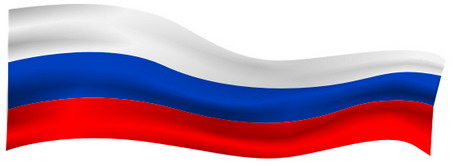 Администрация ЗАТО СеверскМэр ЗАТО СеверскДиденко Николай ВасильевичАдрес: 636070, г. Северск, пр. Коммунистический, 51, каб.307,запись по тел. +7(3823)77-23-23Заместитель Мэра ЗАТО Северск по социальной политикеХрячков Павел Петрович,Адрес: 636070, г. Северск, пр. Коммунистический, 51, каб.310запись по тел. +7(3823)77-38-97Отдел социальной поддержки населенияАдрес: 636070, г. Северск, пр. Коммунистический, 51Начальник отделаВышебаба Наталья Александровна, запись по тел.+7(3823)77-39-35КонсультантСамокрутов Олег Николаевич, запись по тел.+7(3823)77-23-14Комиссия по делам несовершеннолетних и защите их правАдрес: 636070, г. Северск, пр. Коммунистический, 51Председатель комиссииХрячков Павел Петрович, запись тел. +7(3823)77-38-97Консультант комиссииГарнышева Мария Андреевна, запись тел. 77-39-67Общественный помощник по ЗАТО Северск Уполномоченного по правам ребёнка Томской областиБуянова Ольга ВалерьевнаАдрес: 636070, г. Северск, ул. Ленина, д.38, каб. 101, по четвергам с 16.00 до 18.00 (по предварительной записи по телефону: 8 (913)849 83 94)Управление образованияАдрес: 636070, г. Северск, ул. Ленина, д.38Начальник Управления образованияКулешова Ольга Анатольевначасы приема по личным вопросам: вторник 16.00 – 18.00запись по тел. +7(3823)78-17-45Заместитель начальника Управления образования по организационным и учебно-методическим вопросамКоновалова Ольга Владимировна,              запись по тел. +7(3823)78-17-54СоветникМетелькова Екатерина Александровна,    запись по тел. +7(3823)78-17-25Отдел развития образования, мониторинга и защиты прав детейНачальник отделаКовалева Лариса Юрьевна,                          запись тел. +7(3823)78-17-57Отдел опеки и попечительстваНачальник отделаКолесникова Ирина Викторовна,                запись тел.+7(3823)77-23-41Заместитель начальника отделаЯковлева Анастасия Владимировна,          запись тел. +7(3823)77-23-43